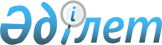 "Мемлекеттік орта білім беру ұйымдарына бекітілген дене шынықтыру-сауықтыру және спорт құрылысжайларын мүліктік жалдауға (жалға) беру қағидаларын бекіту туралы" Қазақстан Республикасы Білім және ғылым министрінің 2020 жылғы 18 ақпандағы № 65 бұйрығына өзгерістер енгізу туралыҚазақстан Республикасы Оқу-ағарту министрінің 2023 жылғы 23 тамыздағы № 270 бұйрығы. Қазақстан Республикасының Әділет министрлігінде 2023 жылғы 31 тамызда № 33346 болып тіркелді
      1. "Мемлекеттік орта білім беру ұйымдарына бекітілген дене шынықтыру-сауықтыру және спорт құрылысжайларын мүліктік жалдауға (жалға) беру қағидаларын бекіту туралы" Қазақстан Республикасы Білім және ғылым министрінің 2020 жылғы 18 ақпандағы № 65 бұйрығына (Нормативтік құқықтық актілерді мемлекеттік тіркеу тізілімінде № 20050 болып тіркелген) мынадай өзгерістер енгізілсін:
      кіріспе мынадай редакцияда жазылсын:
      "Мемлекеттік мүлік туралы" Қазақстан Республикасының Заңының 74-бабының 3-тармағына және "Білім туралы" Қазақстан Республикасы Заңының 5-бабының бірінші бөлігінің 109) тармақшасына сәйкес БҰЙЫРАМЫН:";
      Мемлекеттік орта білім беру ұйымдарына бекітілген дене шынықтыру-сауықтыру және спорт құрылысжайларын мүліктік жалдауға (жалға) беру қағидаларында:
      1-тармақ мынадай редакцияда жазылсын:
      "1. Осы Мемлекеттік орта білім беру ұйымдарына бекітілген дене шынықтыру-сауықтыру және спорт құрылысжайларын мүліктік жалдауға (жалға) беру қағидалары (бұдан әрі – Қағидалар) "Мемлекеттік мүлік туралы" Қазақстан Республикасы Заңының 74-бабының 3-тармағына және "Білім туралы" Қазақстан Республикасы Заңының 5-бабының бірінші бөлігінің 109) тармақшасына сәйкес әзірленді және мемлекеттік орта білім беру ұйымдарына бекітіліп берілген дене шынықтыру-сауықтыру және спорт құрылысжайларын (бұдан әрі – объектілер) мүліктік жалдауға (жалға) беру тәртібін айқындайды.".
      2. Қазақстан Республикасы Оқу-ағарту министрлігінің Бюджеттік жоспарлау департаменті заңнамамен белгіленген тәртіппен:
      1) осы бұйрықтың Қазақстан Республикасы Әділет министрлігінде мемлекеттік тіркелуін;
      2) осы бұйрықты ресми жарияланғаннан кейін Қазақстан Республикасы Оқу-ағарту министрлігінің интернет-ресурсында орналастыруды;
      3) осы бұйрық мемлекеттік тіркелгеннен кейін күнтізбелік он күн ішінде Қазақстан Республикасы Оқу-ағарту министрлігінің Заң департаментіне осы тармақтың 1) және 2) тармақшаларында көзделген іс-шаралардың орындалуы туралы мәліметтерді ұсынуды қамтамасыз етсін.
      3. Осы бұйрықтың орындалуын бақылау жетекшілік ететін Қазақстан Республикасының Оқу-ағарту вице-министріне жүктелсін.
      4. Осы бұйрық алғашқы ресми жарияланған күнінен кейін күнтізбелік он күн өткен соң қолданысқа енгізіледі.
					© 2012. Қазақстан Республикасы Әділет министрлігінің «Қазақстан Республикасының Заңнама және құқықтық ақпарат институты» ШЖҚ РМК
				
      Қазақстан Республикасы Оқу-ағарту министрі 

Г. Бейсембаев
